     JÍDELNÍČEK                                          Týden od 11.3.-15.3.2024                                            AlergenyPondělí:              Přesnídávka                KNIHOVNA – rohlík, tavený sýr, čaj                                                   1,3,7	Oběd                           Čočková polévka, čaj, voda 			          Zeleninové rizoto, st. okurek                                                                  1,3,7	Svačinka                     Přesnídávka, piškoty, ovoce, čaj, voda                                                   1,3,7                                  Úterý: 	Přesnídávka                Chléb, drožďová pomazánka, zelenina, čaj, džus                                  1,3,7        	Oběd                           Selská polévka, čaj, džus                                                 Těstoviny po korejsku                                                                            1,3,7,9            Svačinka                      Rohlík, rama, ovoce, kakao, čaj                                                             1,3,7Středa:	Přesnídávka	          Chléb, kapiová pomazánka, zelenina, čaj, voda s pomerančem             1,3,7                  Oběd                           Hráškový krém s krutony, čaj, voda s pomerančem                                                 Čevabčiči, brambory                                                                               1,3,7                                                 	Svačina		          Raženka, ovocný talíř, mléko, čaj                                                           1,3,7Čtvrtek: 	Přesnídávka               Rohlík, mrkvová pomazánka, zelenina, čaj, voda se sirupem                  1,3,7                                                                                        Oběd		         Zeleninová polévka s kapáním, čaj, voda se sirupem                                                Kuřecí nudličky na smetaně s kukuřicí, bulgur                                       1,3,7,9            Svačina                       Chléb, máslo, vařené vejce, zelenina, čaj, voda                                      1,3,7Pátek:                                            	Přesnídávka               Chléb, zeleninová pomazánka, zelenina, čaj, voda s citronem               1,3,7                Oběd		         Polévka z fazolových lusků, čaj, voda s citronem                                                                                            Špagety po milánsku                                                                              1,3,7	Svačina		         Jogurt, rohlík, ovoce, čaj, voda                                                              1,3,7              Pitný režim zajištěn po celou dobu provozuOvoce nebo zelenina je podávána k jídlu každý den.Čísla u pokrmů označují druh alergenu. Seznam alergenu je vyvěšen vedle jídelníčku.	(O) – ovoce jen pro dospělé                                                                  DOBROU CHUŤ!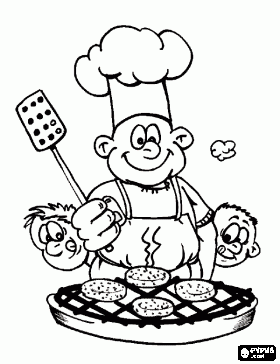   Monika Filáková	                                                                                                                Hana Tkadlecová                  (provozář)										   (kuchařka)